Положениео порядке рецензирования рукописей, представленных для публикациив научно-практическом журнале «Социально-трудовые исследования»1. Общие положения1.1. Настоящее Положение о порядке рецензирования рукописей, представленных для публикации в научно-практическом журнале «Социально-трудовые исследования» (далее – Положение), регламентирует порядок рецензирования авторских статей, материалов (далее – Статья), поступивших в редакционную коллегию научно-практического журнала «Социально-трудовые исследования» (далее – Журнал).      1.2. Рецензирование осуществляется в целях отбора наиболее актуальных, оригинальных, отличающихся научной новизной материалов, повышения качества публикуемых Статей и обеспечения высокого научного уровня Журнала.1.3. Рецензирование осуществляют члены редколлегии, в состав которой входят кандидаты и доктора наук (либо обладатели иностранных научных степеней аналогичного уровня), занятые по основному месту работы проведением научных исследований и/или преподаванием в высших учебных заведениях. Рецензирование проводится также сторонними специалистами по поручению редакции. Все рецензенты должны являться признанными специалистами по тематике рецензируемых материалов, иметь в течение последних трех лет публикации по тематике рецензируемой Статьи и h-индекс, как правило, не менее 10. Подпись на рецензии должна быть заверена в установленном порядке по месту работы рецензента, если привлекается сторонний специалист.                                                                                                                                                    1.4. Издание осуществляет рецензирование всех поступающих в редакцию материалов, соответствующих его тематике, с целью их экспертной оценки и оформленных в полном соответствии с требованиями, предъявляемыми к публикациям, размещенным на сайте Журнала.1.5. Материалы справочно-информационного характера, отзывы, комментарии и т.п. не подлежат рецензированию.1.6.  Редакция Журнала организует и проводит двухстороннее слепое рецензирование (рецензент не знает, кто автор Статьи, автор Статьи не знает, кто рецензент).                                                          2. Регламент рецензирования статей2.1. Редакция Журнала осуществляет рецензирование всех поступающих Статей, соответствующих тематике Журнала, с целью их экспертной оценки. Статьи, не соответствующие тематике Журнала, к рассмотрению не принимаются.    2.2. Рецензент назначается в соответствии с профилем Статьи, представленной в редакцию Журнала.2.3. Рецензирование осуществляется на общественных началах и платной основе. 2.4. Рецензенты уведомляются о том, что переданные им Статьи являются интеллектуальной собственностью авторов и относятся к сведениям, не подлежащим разглашению.2.5. Сроки рецензирования определяются выпускающим редактором журнала с учетом планируемых сроков издания Журнала.2.6. Рецензия должна быть оформлена с обязательным освещением следующих положений:- название Статьи, ФИО авторов (если они известны рецензенту);- соответствие Статьи тематике Журнала;- четкость, ясность постановки научной проблемы;- актуальность, оригинальность и научная (практическая) значимость исследования;                                        - теоретическая и методологическая база исследования;                                             - достоверность использованных автором сведений;- обоснованность сделанных выводов;- представительность и правильность оформления библиографии;- корректность в использовании терминов;                                                - уместность и правильность оформления рисунков, таблиц и формул;- ясность, информативность заглавия Статьи;- правильность выбора ключевых слов;- качество аннотации (полнота и лаконичность отражения содержания Статьи).2.7. Все сделанные рецензентом замечания должны быть конкретизированы, а отрицательные оценки – аргументированы.2.8. Рекомендуемый объём рецензии должен быть не менее 3600 знаков.2.9. Печатный и электронный варианты рецензии передаются выпускающему редактору Журнала.2.10. Рецензия завершается общей оценкой Статьи и рекомендацией рецензента к публикации в Журнале: «Рекомендуется к публикации», «Рекомендуется к публикации после доработки или с учетом замечаний после повторного рецензирования», «Статья не рекомендуется к опубликованию». При получении положительной рецензии Статья публикуется в порядке общей очередности.      2.11. Редакция направляет авторам представленных материалов копии рецензий или мотивированный отказ, подписанный главным редактором Журнала. Если рецензент рекомендует Статью к публикации после доработки или с учетом замечаний либо не рекомендует Статью, в рецензии указываются конкретные причины такого решения с четкой формулировкой недостатков, выявленных в Статье. 2.12. Если рецензия содержит рекомендации по исправлению и доработке Статьи, выпускающий редактор Журнала направляет автору копию рецензии (без указания фамилии, имени, отчества, должности, места работы рецензента) с предложением учесть рекомендации при подготовке нового варианта Статьи.2.13. Доработанная Статья направляется автором в редакцию Журнала, рассматривается в общем порядке и направляется на повторное рецензирование вместе с ответом автора по каждому пункту замечаний.                                                 2.14. Редакция Журнала вправе не принять авторский материал к опубликованию в случаях:- несоблюдения авторами правил оформления Статьи;- выявления элементов заимствования (плагиата);- несоответствия Статьи тематике Журнала;- наличия отрицательной оценки рецензента на представленную к опубликованию Статью.2.15. Оригиналы рецензий хранятся в редакции Журнала в течение пяти лет с момента их подписания рецензентом.2.16. При поступлении в редакцию Журнала соответствующего запроса из Министерства науки и высшего образования Российской Федерации редакция Журнала обязана направлять в министерство копии всех запрашиваемых рецензий.УТВЕРЖДАЮГлавный редактор журнала «Социально-трудовые исследования»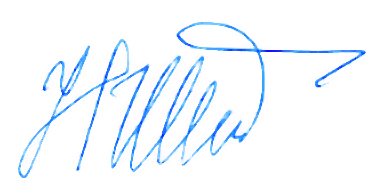 Н.А. Волгин______________«__28___» _ноября___ 2018_ г.